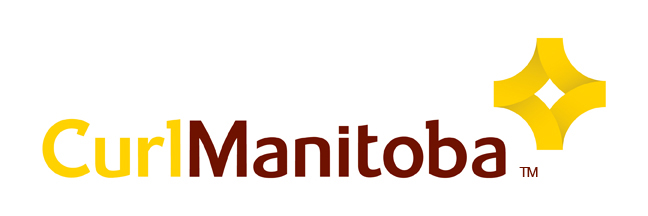 CURLMANITOBA RETURN TO PLAY FREQUENTLY ASKED QUESTIONSQuestionResponseCould a club with 8 or 9 sheets of ice (8 people per sheet) operate all 8 or 9 sheets? Guidelines mention larger than 50 could occur as long as they can be separated to distinct groups. Would each sheet of curling ice be considered a distinct group?The area of the facility in which individuals are actively engaged in curling may operate at regular capacity. All sheets may be used; those using a sheet would be considered a distinct group and should be separated from those using other sheets. Groups should not intermingle.The Café and Bar area can operate at their capacity as long as they can ensure social distancing. The bar and café in a curling club may reopen however they must follow the requirements in place for stand-alone bars and cafés at this time including ensuring tables are spaced in a manner that ensures those sitting at different tables are two metres apart while seated.The Café and Bar area can operate at their capacity as long as they can ensure social distancing. The area of the facility that is not actively used for sport and is not part of a bar or café, including the area for spectators, must be limited to 50% of its regular occupancy.Is the Declaration of Compliance something we can add onto Curling I/O?Curling Canada is working on getting this done.On the Declaration and waiver forms you appear to suggest the Curling Canada and CurlManitoba be included with the curling club.  Why?Because we are all part of one organization.  It shows a “standard of care” consistent throughout the country.How long do waivers need to be retained?Indefinitely.Cleaning rock handles – does this need to be done by staff or can we recruit volunteers to look after prior to draw?This task does not have to be done by staff.  It can be volunteers or by a team prior to their game or once the game is complete.Are clubs liable for returning fees should the season be interrupted by another outbreak?This discussion should be held at each club at the beginning of the season.  Each club should develop a policy around this.  The policy can have a tiered system in place in case of another shutdown.Would the document/procedure during “contact tracing” require an entire league plus the staff on duty to self isolate if one positive happened to be in rink that day?Yes, everyone who was in during the time that the person who tested positive was in the building would have to self isolate. That is why contact tracing will be a useful tool if this should happen.  The local authority will have the final say.Do clubs require approval from health authority?Health Authority approval has already been done through CurlManitoba and the Province of Manitoba as long as the guidelines from the Return to Play manual are being followed.Is it possible to modify the new Covid 19 Waivers and only have only one check box and signature at the bottom?The lawyers suggest the extra check boxes to make sure people read the entire document.  We created it in a fillable pdf so they can use it that way if they want to do it electronically.What disinfecting solutions are recommended to disinfect the curling rock handles?Avoid alcohol based solutions as some can cause damage.  Do Staff have to wear masks?This is currently not mandated at restaurants but you may certainly mandate it in your facility.  Proper social Distancing and hand sanitizing is much more important to observe.What other PPE should we consider?Signage, Sanitizer for the public, masks if you wish, barriers if possible.What if our guests often move tables themselves?They can’t right now, and you must inform them of this.  Social distance your tables and seating areas at least 2M apart from other tables and seating areas and if you decide to move larger tables together, that it is still the 2M distance from other tables. If your Members/guests are not playing games do they need to sit at a table?Yes, they must be assigned to a table.Do we have to use paper plates, disposable napkins, etc?  Do we have to remove salt and pepper shakers from the tables and provide single use items?No you don’t have to if you are sanitizing between each use.  If you are not, them you should consider single use items.  What is standing service, what’s allowed?A guest can go to quick serve or bar to order a drink and return to their table, cannot stand and mingle there, but the business must ensure social distancing in the line up.Is it the restaurant operator’s responsibility to know if the guests coming in are from the same household?No, it isn’t.Do my staff have to practice social distancing?Yes, as much as possible.  Consider cohorting staff or using masks if not possible.What is the difference between capacity and gathering sizes – if we have an event and we are at 30% capacity, can we still let others in?No – you must stay within these guidelines.Given our guidelines have been devised to alter the way the game is played to maximize physical distancing, which is easily achievable, can you confirm that curlers can still purchase a beverage in the bar and bring down to the ice area to consume ? The ice shed will continue to be a licensed area in front of the sheets. Drinks would be left on the back shelf behind the sheet and curlers would drink at separate times maintaining physical distancing. Please confirm that this is acceptable.Curlers can still purchase a beverage in the bar and bring it down to the ice area to consume, as long as they are able to distance 2m from others while doing so.Essentially, standing service is not allowed to prevent crowding of customers at a bar counter. As long as the facility is ensuring that a crowd is not gathering for standing service, and that members can distance 2m metres from others when ordering a beverage or food, then it would meet the requirement.Are we liable for returning fees should the season be interrupted by another outbreak of Covid?  That is a discussion that needs to be had at each Club at the beginning of the season.  Each club should develop a simple policy to address this. Customers will be concerned about their money if a second wave happens in November as example. Laying it out with their first payment will give them comfort.  Options could be assuming a 6-month season (October 1 – March 31):Shut down in first two months – 2/3 refundShut down in months 3-4 – 1/3 refundShut down after month 4 – no refundDo Clubs require a waiver form for members to sign?Waivers are something the club have to consider and have always existed and we discussed them at all Business of Curling Symposiums.  It is important for your club to talk to your insurance company and they can help you determine the necessity and help determine if they need to be mandatory.From CurlManitoba perspective they are strongly recommended.  All participants in CurlManitoba events or programs sign a waiver.  This is a link to information on waivers.  https://sportlaw.ca/returning-to-participation-under-covid-19-updating-your-waivers-and-forms/